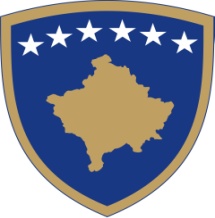 REPUBLIKA E KOSOVËS / REPUBLIKA KOSOVA / REPUBLIC OF KOSOVOQEVERIA E KOSOVËS / VLADA KOSOVA  / GOVERNMENT OF KOSOVA MINISTRIA BUJQËSISË, PYLLTARISË DHE ZHVILLIMIT RURAL MINISTARSTVO POLJOPRIVREDE, SUMARSTVA I RURALNOG RAZVOJA     MINISTRY OF AGRICULTURE, FORESTRY AND RURAL DEVELOPMENT Departamenti i Politikave Bujqësore dhe i Tregtisë /Departman Poljoprivrednih Politika i Trgovine / Department of Agriculture Policy and TradeKërkesë për importin e materialit riprodhues										Nr./ 01-2018Importuesi:  			Adresa e importuesit:              Nr. i licencës / Nr. i regjistrit të fermës ( për fermerët): Nr. kontaktues i telefonit:Lloji i materialit biologjik: Kafshë të fermës për riprodhim / Shpezë  Nr. i krerëve / njësive: ____krerë Gjinia:  F  M,  Raca / Hibridi:_________________Spermë: Nr. i dozave:______Lloji i kafshës së fermës:_____Raca:__________Ovula / Vezë për çelje: Nr. i njësive:____Lloji i kafshës së fermës:_____ Raca / Hibridi:__________Embrione: Nr. i njësive:____Lloji i kafshës së fermës:_____ Raca/ Hibridi:_____Vendi i origjinës:       Datë:			                                                 Nënshkrimi: